НАРУЧИЛАЦКЛИНИЧКИ  ЦЕНТАР ВОЈВОДИНЕул. Хајдук Вељкова бр. 1, Нови Сад(www.kcv.rs)ОБАВЕШТЕЊЕ О ЗАКЉУЧЕНОМ УГОВОРУ У  ПОСТУПКУ ЈАВНЕ НАБАВКЕ БРОЈ 49-15-OВрста наручиоца: ЗДРАВСТВОВрста предмета: Опис предмета набавке, назив и ознака из општег речника набавке: набавка потрошног материјала за апарат FISKE210 – осмоларност, за потребе Центра за лабораторијску медицину у оквиру Клиничког центра Војводине33696500 – лабораторијски реагенсиУговорена вредност: без ПДВ-а 354.950,00 динара, односно 425.940,00 динара са ПДВ-омКритеријум за доделу уговора: економски најповољнија понуда Број примљених понуда: 1Понуђена цена: Највиша: 354.950,00 динараНајнижа: 354.950,00 динараПонуђена цена код прихваљивих понуда:Највиша: 354.950,00 динара Најнижа: 354.950,00 динараДатум доношења одлуке о додели уговора: 30.04.2015.Датум закључења уговора: 01.06.2015.Основни подаци о добављачу:„Суперлаб“ д.о.о., Милутина Миланковића 25, Н.БеоградПериод важења уговора: до дана у којем добављач у целости испоручи наручиоцу добра која су предмет овог уговора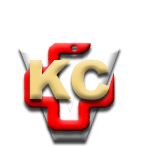 КЛИНИЧКИ ЦЕНТАР ВОЈВОДИНЕ21000 Нови Сад, Хајдук Вељка 1, Србија,телефон: + 381 21 487 22 05; 487 22 17; фаx : + 381 21 487 22 04; 487 22 16www.kcv.rs, e-mail: uprava@kcv.rs, ПИБ:101696893